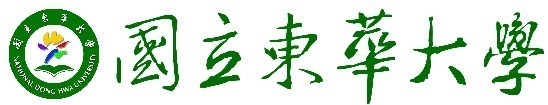    108學年度第2學期畢業生離校手續單系   所系   所填表日期填表日期學   號學   號姓   名姓   名姓   名姓   名電    話電    話辦理單位辦理單位辦理單位辦理單位辦理單位辦理單位辦理事項辦理事項辦理事項辦理事項辦理事項辦理事項承辦單位核章承辦單位核章各系所系所主管系所主管系所主管系所主管系所主管按各系所規定辦理按各系所規定辦理按各系所規定辦理按各系所規定辦理按各系所規定辦理按各系所規定辦理各系所圖書(實驗)室圖書(實驗)室圖書(實驗)室圖書(實驗)室圖書(實驗)室繳還所借圖書及物品繳還所借圖書及物品繳還所借圖書及物品繳還所借圖書及物品繳還所借圖書及物品繳還所借圖書及物品各系所指導教授（研究生用，學士班免蓋本欄）指導教授（研究生用，學士班免蓋本欄）指導教授（研究生用，學士班免蓋本欄）指導教授（研究生用，學士班免蓋本欄）指導教授（研究生用，學士班免蓋本欄）按各系所、指導教授規定辦理按各系所、指導教授規定辦理按各系所、指導教授規定辦理按各系所、指導教授規定辦理按各系所、指導教授規定辦理按各系所、指導教授規定辦理單一窗口作業單一窗口作業單一窗口作業單一窗口作業單一窗口作業單一窗口作業單一窗口作業單一窗口作業單一窗口作業單一窗口作業單一窗口作業單一窗口作業單一窗口作業單一窗口作業離校前請務必至「離校手續單一窗口」系統，完成各單位線上離校稽核手續：網址：東華首頁-在校生/畢業相關/「離校手續單一窗口」線上欄位為X者，請洽業管單位，完成繳還欠費/物品等手續，及解除線上列管。完成填答線上各項問卷。確認線上各欄位均已勾稽O。離校前請務必至「離校手續單一窗口」系統，完成各單位線上離校稽核手續：網址：東華首頁-在校生/畢業相關/「離校手續單一窗口」線上欄位為X者，請洽業管單位，完成繳還欠費/物品等手續，及解除線上列管。完成填答線上各項問卷。確認線上各欄位均已勾稽O。離校前請務必至「離校手續單一窗口」系統，完成各單位線上離校稽核手續：網址：東華首頁-在校生/畢業相關/「離校手續單一窗口」線上欄位為X者，請洽業管單位，完成繳還欠費/物品等手續，及解除線上列管。完成填答線上各項問卷。確認線上各欄位均已勾稽O。總務處總務處□ 出納組查詢欠費□ 出納組查詢欠費□ 出納組查詢欠費□ 出納組查詢欠費□ 出納組查詢欠費□ 出納組查詢欠費□ 出納組查詢欠費採線上離校單一窗口系統查核程序，免會※務請確認線上系統各欄位均已完成勾稽Ｏ離校前請務必至「離校手續單一窗口」系統，完成各單位線上離校稽核手續：網址：東華首頁-在校生/畢業相關/「離校手續單一窗口」線上欄位為X者，請洽業管單位，完成繳還欠費/物品等手續，及解除線上列管。完成填答線上各項問卷。確認線上各欄位均已勾稽O。離校前請務必至「離校手續單一窗口」系統，完成各單位線上離校稽核手續：網址：東華首頁-在校生/畢業相關/「離校手續單一窗口」線上欄位為X者，請洽業管單位，完成繳還欠費/物品等手續，及解除線上列管。完成填答線上各項問卷。確認線上各欄位均已勾稽O。離校前請務必至「離校手續單一窗口」系統，完成各單位線上離校稽核手續：網址：東華首頁-在校生/畢業相關/「離校手續單一窗口」線上欄位為X者，請洽業管單位，完成繳還欠費/物品等手續，及解除線上列管。完成填答線上各項問卷。確認線上各欄位均已勾稽O。總務處總務處□ 學士服繳還保管組□ 學士服繳還保管組□ 學士服繳還保管組□ 學士服繳還保管組□ 學士服繳還保管組□ 學士服繳還保管組□ 學士服繳還保管組採線上離校單一窗口系統查核程序，免會※務請確認線上系統各欄位均已完成勾稽Ｏ離校前請務必至「離校手續單一窗口」系統，完成各單位線上離校稽核手續：網址：東華首頁-在校生/畢業相關/「離校手續單一窗口」線上欄位為X者，請洽業管單位，完成繳還欠費/物品等手續，及解除線上列管。完成填答線上各項問卷。確認線上各欄位均已勾稽O。離校前請務必至「離校手續單一窗口」系統，完成各單位線上離校稽核手續：網址：東華首頁-在校生/畢業相關/「離校手續單一窗口」線上欄位為X者，請洽業管單位，完成繳還欠費/物品等手續，及解除線上列管。完成填答線上各項問卷。確認線上各欄位均已勾稽O。離校前請務必至「離校手續單一窗口」系統，完成各單位線上離校稽核手續：網址：東華首頁-在校生/畢業相關/「離校手續單一窗口」線上欄位為X者，請洽業管單位，完成繳還欠費/物品等手續，及解除線上列管。完成填答線上各項問卷。確認線上各欄位均已勾稽O。總務處總務處□ 繳交車輛管理委員會欠費□ 繳交車輛管理委員會欠費□ 繳交車輛管理委員會欠費□ 繳交車輛管理委員會欠費□ 繳交車輛管理委員會欠費□ 繳交車輛管理委員會欠費□ 繳交車輛管理委員會欠費採線上離校單一窗口系統查核程序，免會※務請確認線上系統各欄位均已完成勾稽Ｏ離校前請務必至「離校手續單一窗口」系統，完成各單位線上離校稽核手續：網址：東華首頁-在校生/畢業相關/「離校手續單一窗口」線上欄位為X者，請洽業管單位，完成繳還欠費/物品等手續，及解除線上列管。完成填答線上各項問卷。確認線上各欄位均已勾稽O。離校前請務必至「離校手續單一窗口」系統，完成各單位線上離校稽核手續：網址：東華首頁-在校生/畢業相關/「離校手續單一窗口」線上欄位為X者，請洽業管單位，完成繳還欠費/物品等手續，及解除線上列管。完成填答線上各項問卷。確認線上各欄位均已勾稽O。離校前請務必至「離校手續單一窗口」系統，完成各單位線上離校稽核手續：網址：東華首頁-在校生/畢業相關/「離校手續單一窗口」線上欄位為X者，請洽業管單位，完成繳還欠費/物品等手續，及解除線上列管。完成填答線上各項問卷。確認線上各欄位均已勾稽O。學務處學務處□ 就學貸款□ 就學貸款□ 就學貸款□ 就學貸款□ 就學貸款□ 就學貸款□ 就學貸款採線上離校單一窗口系統查核程序，免會※務請確認線上系統各欄位均已完成勾稽Ｏ離校前請務必至「離校手續單一窗口」系統，完成各單位線上離校稽核手續：網址：東華首頁-在校生/畢業相關/「離校手續單一窗口」線上欄位為X者，請洽業管單位，完成繳還欠費/物品等手續，及解除線上列管。完成填答線上各項問卷。確認線上各欄位均已勾稽O。離校前請務必至「離校手續單一窗口」系統，完成各單位線上離校稽核手續：網址：東華首頁-在校生/畢業相關/「離校手續單一窗口」線上欄位為X者，請洽業管單位，完成繳還欠費/物品等手續，及解除線上列管。完成填答線上各項問卷。確認線上各欄位均已勾稽O。離校前請務必至「離校手續單一窗口」系統，完成各單位線上離校稽核手續：網址：東華首頁-在校生/畢業相關/「離校手續單一窗口」線上欄位為X者，請洽業管單位，完成繳還欠費/物品等手續，及解除線上列管。完成填答線上各項問卷。確認線上各欄位均已勾稽O。學務處學務處□ 學雜費減免□ 學雜費減免□ 學雜費減免□ 學雜費減免□ 學雜費減免□ 學雜費減免□ 學雜費減免採線上離校單一窗口系統查核程序，免會※務請確認線上系統各欄位均已完成勾稽Ｏ離校前請務必至「離校手續單一窗口」系統，完成各單位線上離校稽核手續：網址：東華首頁-在校生/畢業相關/「離校手續單一窗口」線上欄位為X者，請洽業管單位，完成繳還欠費/物品等手續，及解除線上列管。完成填答線上各項問卷。確認線上各欄位均已勾稽O。離校前請務必至「離校手續單一窗口」系統，完成各單位線上離校稽核手續：網址：東華首頁-在校生/畢業相關/「離校手續單一窗口」線上欄位為X者，請洽業管單位，完成繳還欠費/物品等手續，及解除線上列管。完成填答線上各項問卷。確認線上各欄位均已勾稽O。離校前請務必至「離校手續單一窗口」系統，完成各單位線上離校稽核手續：網址：東華首頁-在校生/畢業相關/「離校手續單一窗口」線上欄位為X者，請洽業管單位，完成繳還欠費/物品等手續，及解除線上列管。完成填答線上各項問卷。確認線上各欄位均已勾稽O。學務處學務處□ 生活輔導組上傳學生操行成績□ 生活輔導組上傳學生操行成績□ 生活輔導組上傳學生操行成績□ 生活輔導組上傳學生操行成績□ 生活輔導組上傳學生操行成績□ 生活輔導組上傳學生操行成績□ 生活輔導組上傳學生操行成績採線上離校單一窗口系統查核程序，免會※務請確認線上系統各欄位均已完成勾稽Ｏ離校前請務必至「離校手續單一窗口」系統，完成各單位線上離校稽核手續：網址：東華首頁-在校生/畢業相關/「離校手續單一窗口」線上欄位為X者，請洽業管單位，完成繳還欠費/物品等手續，及解除線上列管。完成填答線上各項問卷。確認線上各欄位均已勾稽O。離校前請務必至「離校手續單一窗口」系統，完成各單位線上離校稽核手續：網址：東華首頁-在校生/畢業相關/「離校手續單一窗口」線上欄位為X者，請洽業管單位，完成繳還欠費/物品等手續，及解除線上列管。完成填答線上各項問卷。確認線上各欄位均已勾稽O。離校前請務必至「離校手續單一窗口」系統，完成各單位線上離校稽核手續：網址：東華首頁-在校生/畢業相關/「離校手續單一窗口」線上欄位為X者，請洽業管單位，完成繳還欠費/物品等手續，及解除線上列管。完成填答線上各項問卷。確認線上各欄位均已勾稽O。學務處學務處生活輔導組學生宿舍退宿手續生活輔導組學生宿舍退宿手續生活輔導組學生宿舍退宿手續生活輔導組學生宿舍退宿手續生活輔導組學生宿舍退宿手續生活輔導組學生宿舍退宿手續生活輔導組學生宿舍退宿手續採線上離校單一窗口系統查核程序，免會※務請確認線上系統各欄位均已完成勾稽Ｏ離校前請務必至「離校手續單一窗口」系統，完成各單位線上離校稽核手續：網址：東華首頁-在校生/畢業相關/「離校手續單一窗口」線上欄位為X者，請洽業管單位，完成繳還欠費/物品等手續，及解除線上列管。完成填答線上各項問卷。確認線上各欄位均已勾稽O。離校前請務必至「離校手續單一窗口」系統，完成各單位線上離校稽核手續：網址：東華首頁-在校生/畢業相關/「離校手續單一窗口」線上欄位為X者，請洽業管單位，完成繳還欠費/物品等手續，及解除線上列管。完成填答線上各項問卷。確認線上各欄位均已勾稽O。離校前請務必至「離校手續單一窗口」系統，完成各單位線上離校稽核手續：網址：東華首頁-在校生/畢業相關/「離校手續單一窗口」線上欄位為X者，請洽業管單位，完成繳還欠費/物品等手續，及解除線上列管。完成填答線上各項問卷。確認線上各欄位均已勾稽O。學務處學務處畢業生及校友服務組填妥應屆畢業生流向調查問卷畢業生及校友服務組填妥應屆畢業生流向調查問卷畢業生及校友服務組填妥應屆畢業生流向調查問卷畢業生及校友服務組填妥應屆畢業生流向調查問卷畢業生及校友服務組填妥應屆畢業生流向調查問卷畢業生及校友服務組填妥應屆畢業生流向調查問卷畢業生及校友服務組填妥應屆畢業生流向調查問卷採線上離校單一窗口系統查核程序，免會※務請確認線上系統各欄位均已完成勾稽Ｏ離校前請務必至「離校手續單一窗口」系統，完成各單位線上離校稽核手續：網址：東華首頁-在校生/畢業相關/「離校手續單一窗口」線上欄位為X者，請洽業管單位，完成繳還欠費/物品等手續，及解除線上列管。完成填答線上各項問卷。確認線上各欄位均已勾稽O。離校前請務必至「離校手續單一窗口」系統，完成各單位線上離校稽核手續：網址：東華首頁-在校生/畢業相關/「離校手續單一窗口」線上欄位為X者，請洽業管單位，完成繳還欠費/物品等手續，及解除線上列管。完成填答線上各項問卷。確認線上各欄位均已勾稽O。離校前請務必至「離校手續單一窗口」系統，完成各單位線上離校稽核手續：網址：東華首頁-在校生/畢業相關/「離校手續單一窗口」線上欄位為X者，請洽業管單位，完成繳還欠費/物品等手續，及解除線上列管。完成填答線上各項問卷。確認線上各欄位均已勾稽O。教務處教務處□ 課務組(1)課1：教學意見調查表填寫(課程評量) (2)課2：應屆畢業生離校教學建言(3)課3：繳清學分費□ 課務組(1)課1：教學意見調查表填寫(課程評量) (2)課2：應屆畢業生離校教學建言(3)課3：繳清學分費□ 課務組(1)課1：教學意見調查表填寫(課程評量) (2)課2：應屆畢業生離校教學建言(3)課3：繳清學分費□ 課務組(1)課1：教學意見調查表填寫(課程評量) (2)課2：應屆畢業生離校教學建言(3)課3：繳清學分費□ 課務組(1)課1：教學意見調查表填寫(課程評量) (2)課2：應屆畢業生離校教學建言(3)課3：繳清學分費□ 課務組(1)課1：教學意見調查表填寫(課程評量) (2)課2：應屆畢業生離校教學建言(3)課3：繳清學分費□ 課務組(1)課1：教學意見調查表填寫(課程評量) (2)課2：應屆畢業生離校教學建言(3)課3：繳清學分費採線上離校單一窗口系統查核程序，免會※務請確認線上系統各欄位均已完成勾稽Ｏ離校前請務必至「離校手續單一窗口」系統，完成各單位線上離校稽核手續：網址：東華首頁-在校生/畢業相關/「離校手續單一窗口」線上欄位為X者，請洽業管單位，完成繳還欠費/物品等手續，及解除線上列管。完成填答線上各項問卷。確認線上各欄位均已勾稽O。離校前請務必至「離校手續單一窗口」系統，完成各單位線上離校稽核手續：網址：東華首頁-在校生/畢業相關/「離校手續單一窗口」線上欄位為X者，請洽業管單位，完成繳還欠費/物品等手續，及解除線上列管。完成填答線上各項問卷。確認線上各欄位均已勾稽O。離校前請務必至「離校手續單一窗口」系統，完成各單位線上離校稽核手續：網址：東華首頁-在校生/畢業相關/「離校手續單一窗口」線上欄位為X者，請洽業管單位，完成繳還欠費/物品等手續，及解除線上列管。完成填答線上各項問卷。確認線上各欄位均已勾稽O。語言中心語言中心英語能力畢業標準研究生論文編修費英語能力畢業標準研究生論文編修費英語能力畢業標準研究生論文編修費英語能力畢業標準研究生論文編修費英語能力畢業標準研究生論文編修費英語能力畢業標準研究生論文編修費英語能力畢業標準研究生論文編修費採線上離校單一窗口系統查核程序，免會※務請確認線上系統各欄位均已完成勾稽Ｏ離校前請務必至「離校手續單一窗口」系統，完成各單位線上離校稽核手續：網址：東華首頁-在校生/畢業相關/「離校手續單一窗口」線上欄位為X者，請洽業管單位，完成繳還欠費/物品等手續，及解除線上列管。完成填答線上各項問卷。確認線上各欄位均已勾稽O。離校前請務必至「離校手續單一窗口」系統，完成各單位線上離校稽核手續：網址：東華首頁-在校生/畢業相關/「離校手續單一窗口」線上欄位為X者，請洽業管單位，完成繳還欠費/物品等手續，及解除線上列管。完成填答線上各項問卷。確認線上各欄位均已勾稽O。離校前請務必至「離校手續單一窗口」系統，完成各單位線上離校稽核手續：網址：東華首頁-在校生/畢業相關/「離校手續單一窗口」線上欄位為X者，請洽業管單位，完成繳還欠費/物品等手續，及解除線上列管。完成填答線上各項問卷。確認線上各欄位均已勾稽O。圖書館圖書館□繳還圖書館借書及欠費□繳還圖書館借書及欠費□繳還圖書館借書及欠費□繳還圖書館借書及欠費□繳還圖書館借書及欠費□繳還圖書館借書及欠費□繳還圖書館借書及欠費離校前請務必至「離校手續單一窗口」系統，完成各單位線上離校稽核手續：網址：東華首頁-在校生/畢業相關/「離校手續單一窗口」線上欄位為X者，請洽業管單位，完成繳還欠費/物品等手續，及解除線上列管。完成填答線上各項問卷。確認線上各欄位均已勾稽O。離校前請務必至「離校手續單一窗口」系統，完成各單位線上離校稽核手續：網址：東華首頁-在校生/畢業相關/「離校手續單一窗口」線上欄位為X者，請洽業管單位，完成繳還欠費/物品等手續，及解除線上列管。完成填答線上各項問卷。確認線上各欄位均已勾稽O。離校前請務必至「離校手續單一窗口」系統，完成各單位線上離校稽核手續：網址：東華首頁-在校生/畢業相關/「離校手續單一窗口」線上欄位為X者，請洽業管單位，完成繳還欠費/物品等手續，及解除線上列管。完成填答線上各項問卷。確認線上各欄位均已勾稽O。圖書館圖書館□研究生完成論文上傳（含繳交論文與授權書正本)□研究生完成論文上傳（含繳交論文與授權書正本)□研究生完成論文上傳（含繳交論文與授權書正本)□研究生完成論文上傳（含繳交論文與授權書正本)□研究生完成論文上傳（含繳交論文與授權書正本)□研究生完成論文上傳（含繳交論文與授權書正本)□研究生完成論文上傳（含繳交論文與授權書正本)教務處註冊組教務處註冊組教務處註冊組1.複審畢業資格(畢業成績：學士班為學業及操行成績，碩 博班研究生之成績為學業、學位考試及操行成績)2.繳交離校手續單交至註冊組並領取畢業證書1.複審畢業資格(畢業成績：學士班為學業及操行成績，碩 博班研究生之成績為學業、學位考試及操行成績)2.繳交離校手續單交至註冊組並領取畢業證書1.複審畢業資格(畢業成績：學士班為學業及操行成績，碩 博班研究生之成績為學業、學位考試及操行成績)2.繳交離校手續單交至註冊組並領取畢業證書1.複審畢業資格(畢業成績：學士班為學業及操行成績，碩 博班研究生之成績為學業、學位考試及操行成績)2.繳交離校手續單交至註冊組並領取畢業證書1.複審畢業資格(畢業成績：學士班為學業及操行成績，碩 博班研究生之成績為學業、學位考試及操行成績)2.繳交離校手續單交至註冊組並領取畢業證書1.複審畢業資格(畢業成績：學士班為學業及操行成績，碩 博班研究生之成績為學業、學位考試及操行成績)2.繳交離校手續單交至註冊組並領取畢業證書1.複審畢業資格(畢業成績：學士班為學業及操行成績，碩 博班研究生之成績為學業、學位考試及操行成績)2.繳交離校手續單交至註冊組並領取畢業證書1.複審畢業資格(畢業成績：學士班為學業及操行成績，碩 博班研究生之成績為學業、學位考試及操行成績)2.繳交離校手續單交至註冊組並領取畢業證書1.複審畢業資格(畢業成績：學士班為學業及操行成績，碩 博班研究生之成績為學業、學位考試及操行成績)2.繳交離校手續單交至註冊組並領取畢業證書委託代領人簽名(另應附授權書)委託代領人簽名(另應附授權書)委託代領人簽名(另應附授權書)學  號學  號電  話